IntroductionThe Telehealth Management Program (TMP) integrates with Veterans Health Information Systems and Technology Architecture (VistA) to schedule, cancel or update appointments in support of Telehealth services provided by the VA. When an appointment is made or canceled on TMP, a message is sent to VistA to update the VistA files with the appointment information. This information is then viewable in VistA Scheduling Options, Computerized Patient Record System (CPRS), Vista Scheduling Enhancements (VSE) and other applications.  The integration with VistA is bi-directional and so Telehealth related appointments scheduled directly on VistA are also transmitted to TMP.  The following is a diagram of the integration interfaces.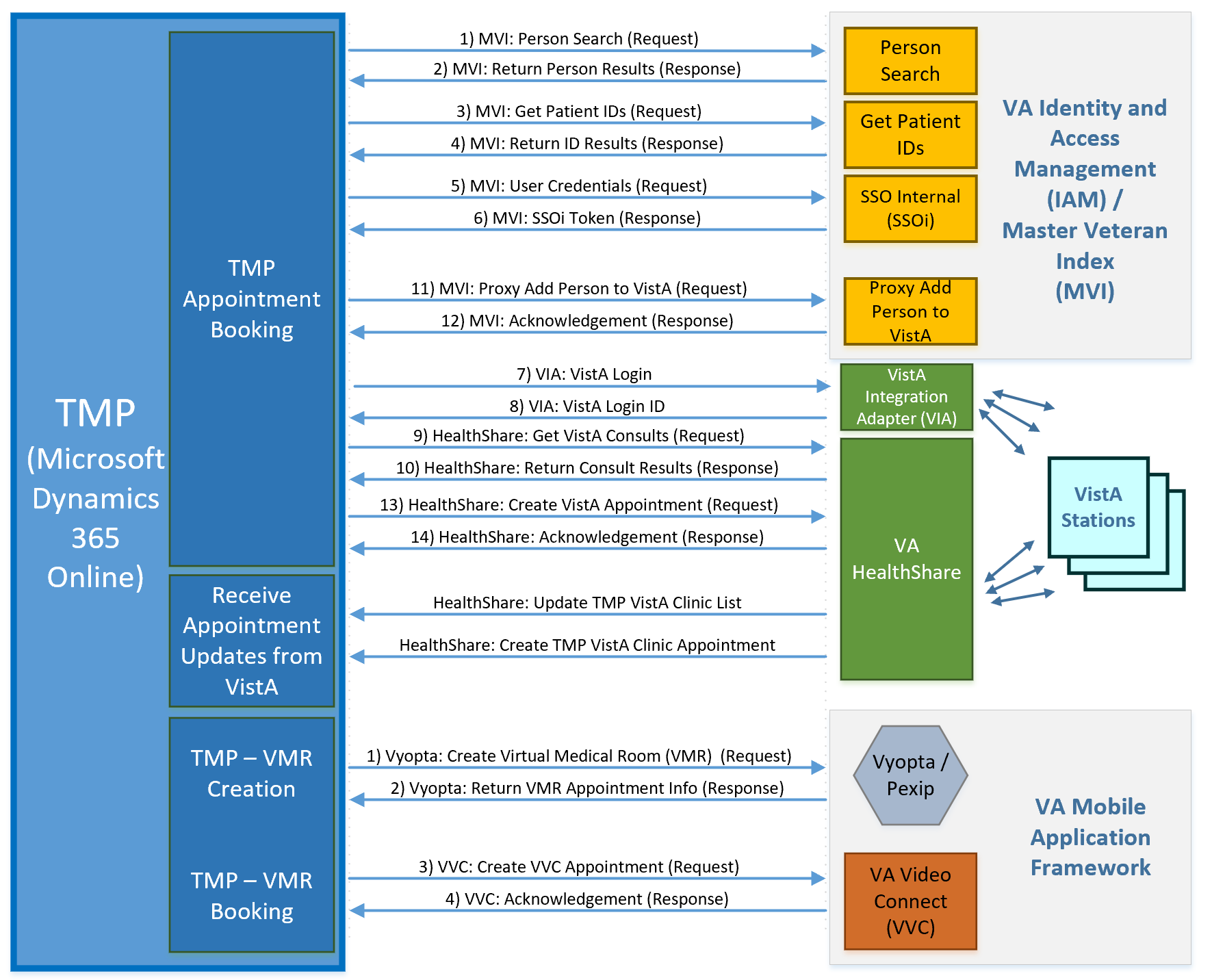 These interfaces use the Health Level 7 (HL7) international standard for communication of clinical and administrative health related data.
The TMP – VistA interface uses the VistA HL7 and VistA HL7 Optimized (HLO) applications to send and receive HL7 messages on the VistA system. In addition to this guide, please refer to the VistA HL7 SITE MANAGER AND DEVELOPERS’ MANUAL and the HLO SYSTEM MANAGER MANUAL for information specific to these interfaces. 
The TMP messaging system includes the TMP application, a HealthConnect Ensemble Production and VistA. The HealthConnect Ensemble Production is maintained by the VA’s HealthShare Team. TMP doesn’t have a direct HL7 interface. TMP uses JavaScript Option Notation format (JSON) to exchange messages. However, VistA is not capable of receiving JSON messages directly. VistA relies on the HL7 messaging to do the translation and communication with TMP. 
TMP deploys an InterSystems HealthConnect Ensemble production (HC) that acts as a message transformation and routing system. TMP sends a JSON message to the TMP HC server. HC transforms the JSON to the appropriate HL7 message structure and routes the message to the correct VistA system. VistA responds by sending the appropriate HL7 message to HC where HC transforms the HL7 message to JSON and posts the response on the TMP Rest End Point. HL7 InterfaceThe HL7 messages formats used in the integration conform to the HL7 Version 2.4 standard, which includes use of the following:Message Type - Schedule Information Unsolicited (SIU)Message Structures - S12 for Schedule an appointment and an S15 for Cancel an appointment. Additionally, TMP initiates an HL7 query to retrieve a patient’s list of consults and Return To Clinic (RTC) orders that are housed in VistA.  These two lists are used by the schedulers to schedule appointments associated with specific consults and RTC orders. VistA will also send out real time update messages to TMP to update TMP when appointments are scheduled or canceled for a tele health clinic. Tele health clinics are identified by either the Stop Code or the Credit Stop Code fields in the VistA Hospital Location file (#44). All real time update messages for make or cancel appointments use the same S12 and S15 message structure. VistA will also send out a real time update when a tele health clinic is created, inactivated, reactivated or if the stop code or credit stop codes are modified. This real time update keeps the clinic information in sync between VistA and TMP. AssumptionsThe scheduling messages contain only the data necessary to perform the scheduling action. The transmission of TMP HL7 appointment messages assumes all VistA systems have installed patch SD*5.3*704. This patch receives the HL7 messages from TMP and processes the appointment action.HL7/HLO Logical LinkTMP_Send – An HLO link that is used to send the real time update messages from VistA to HealthConnect.HL7 ProtocolsHL7 Application ParametersHL7 Message SegmentsThe following are the HL7 messages used in the communications:Make and Cancel Appointment messagesSCH – Schedule Activity Information SegmentAll scheduling messages used by TMP and VistA use the same structures for make and cancel appointments. The difference between make and cancel appointments is the message type on the MSH segment. Make appointments will be a SIU-S12 message and cancel appointments will be a SIU-S15 message.In addition, Notification of Blocked Schedule Timeslot(s) and Notification of Opened (“un-blocked”) schedule time slot(s) are sent as SIU-S12 records. These records are differentiated by the ID information contained in field 25. The fields are used according to the definitions for S23 and S24 records.The SCH segment contains general information about the scheduled appointment.PID – Patient information SegmentThe PID segment has patient identification information. PV1 – Patient Visit SegmentThe PV1 segment has the patient visit information.RGS – Resource Group SegmentThe RGS segment is the appointment grouper segment. AIS – Appointment Information SegmentThe AIS segment contains information about the appointment.AIG – Appointment Insurance SegmentAIL – Appointment Location SegmentThe fields in the AIL segment are used in accordance with the S12, S23 and S24 records, depending on the ID information in the SCH segment.AIP – Appointment Provider SegmentGet Consults MessageTMP uses the QBP-Q13 message structure to request a list of patient consults and return to clinic orders. VistA responds to the query message with an RTB-K13 response message.Get Consult Query Message from TMP to VistAQPD – Query Parameter Definition SegmentThe QPD segment defines the parameters for the query. It has the information to identify the patient and medical center to query.RDF – Table Row Definition SegmentThe RDF segment contains the list of requested data elements and the structure of the response message for the query.Get Consults Query Response Message from VistA to TMPQAK – Query Acknowledgement SegmentThe QAK segment contains information sent with the responses to the query.QPD – Query Parameters Definition Segment in the response.The response to the query includes the QPD parameters from the original request.RDF – Table Row Definition SegmentThe data on the RDF segment has the data as requested in the RDF segment in the original query message. The RDF segment is a repeating segment, one segment per consult or return to clinic order. Real Time Clinic Update MessageTMP sends a Master File MFN M05 message structure when a new clinic is added in VistA or if an existing clinic is inactivated or reactivate. The real time clinic update message is also generated when the default provider is edited, when the name of the clinic is edited, when either the stop code number or credit stop code is edited, when the treating specialty or service is edited or if the overbooks/day maximum is edited in the Hospital Location File (#44).MFI – Master File Identification SegmentThe MFI segment identifies the type of message. MFE – Master File Entry SegmentThe MFE segment has information to identify whether message is an add, update or deactivation of a clinic at the medical center.LOC – Location Identification SegmentThe LOC segment has location identification information. LDP – Location Department SegmentThe LDP segment has information for the location of the clinic to uniquely identify it from all other clinics in the VA.ZPU – Local Privileged User Segment If the clinic is a restricted access clinic, the ZPU segment(s) will be populated. Each privileged user will be on a separated segment. ZDP – Local Default Provider SegmentThe ZDP segment has the default provider for the clinic location. VistA Data Dictionary ChangesTMP added two new style cross references to the VistA Patient File (#2). These two cross references, AX and AY, act as triggers to send the real time update messages to TMP when a new appointment is made, or an existing appointment is canceled and the appointment is for a tele health clinic. Tele health clinics are identified by the clinic stop code number or credit stop code. AX Cross Reference
Triggers the update message when a new appointment is made. AX    RECORD    MUMPS    IR    ACTION    WHOLE FILE (#2)      Short Descr:  Action cross reference to send HL7 notification to TMP when                    a new appt is made.      Description:  The Tele Health Management Platform (TMP) application                    allows users to schedule and cancel tele health                    appointments in VistA. TMP needs to be kept up to date with                    appointments scheduled by other applications in order to be                    able to accurately display open appointment slots. This                     index will trigger an HL7 message sent to TMP that will                    update the clinic's and patient's appointments in the TMP                    database system.          Set Logic:  D EN^SDTMPHLA(DA(1),DA)         Set Cond:  S X=X1(1)=""       Kill Logic:  Q             X(1):  CLINIC  (2.98,.01)         NO RE-INDEXING ALLOWED!AY Cross Reference

Triggers the update message when an existing appointment is canceled.  AY (#1521)    RECORD    MUMPS    IR    ACTION    WHOLE FILE (#2)      Short Descr:  Action cross reference to send an HL7 notification when an                    appt is cancelled.      Description:  The Tele Health Management Platform (TMP) application                    allows users to schedule and cancel tele health                    appointments in VistA. TMP needs to be kept up to date with                    appointments are cancelled by other applications in order                    to be able to accurately display open appointment slots.                    This index will trigger an HL7 message sent to TMP that                    will update the clinic's and patient's appointments in the                    TMP database system to reflect the cancellation.          Set Logic:  D EN^SDTMPHLA(DA(1),DA)         Set Cond:  S X=X1(1)=""       Kill Logic:  Q             X(1):  STATUS  (2.98,3)         NO RE-INDEXING ALLOWED!
Style Cross ReferenceTMP has also added a new style cross reference to the Hospital Location File (#44) that acts as a trigger to send an update message to TMP when a tele health clinic is edited in VistA. The cross-reference definition lists the fields that are monitored for changes.               ATMP1    MUMPS    IR    ACTION                  Short Descr:  TMP HL7                  Description:  The Tele Health Management Platform (TMP)                                application allows users to schedule and cancel                                appointments in VistA.  TMP needs to be kept up                                to date with specific clinic information in                                order to be able to accurately display clinic                                information.                                  This index will trigger an update to be sent to                                the TMP platform via HL7 when one of the fields                                below is edited for a tele health clinic or if                                a new tele health clinic is added. Tele health                                clinics are identified by either the Stop Code                                Number (primary stop code) or the Credit Stop                                 Code (secondary stop code).                                  Name (#.01) Stop Code Number (#8) Credit Stop                                Code (#2504) Service (#9) Treating Specialty                                (#9.5) Overbooks/Day Maximum (#1918) Inactivate                                Date (#2505) Reactivate Date (#2506).  
                    Set Logic:  D EN^SDTMPHLB(DA)                    Set Cond:  S X=X1(1)'=""!X1(2)'=""!X1(3)'=""!X1(4)'=""!X1(                                5)'=""!X1(6)'=""!X1(7)'=""!X1(8)'=""!X1(9)'=""                   Kill Logic:  Q                         X(1):  NAME  (44,.01)                         X(2):  STOP CODE NUMBER  (44,8)                         X(3):  CREDIT STOP CODE  (44,2503)                         X(4):  TREATING SPECIALTY  (44,9.5)                         X(5):  SERVICE  (44,9)                         X(6):  DEFAULT PROVIDER  (44,16)                         X(7):  OVERBOOKS/DAY MAXIMUM  (44,1918)                         X(8):  INACTIVATE DATE  (44,2505)                         X(9):  REACTIVATE DATE  (44,2506)         NO RE-INDEXING ALLOWED!HOSPITAL LOCATION FILETMP added a field to the HOSPITAL LOCATION FILE (#44) in the APPOINTMENT Sub File (#400.03) to store the Uniform Resource Locator (URL) for the Veteran’s Video Call. The capture below shows just the field description, not the full data dictionary for the APPOINTMENT Sub File.Using FileMan:Select DATA DICTIONARY UTILITY OPTION:    LIST FILE ATTRIBUTES START WITH What File: HOSPITAL LOCATION//   (424 entries)      GO TO What File: HOSPITAL LOCATION//   (424 entries)      Select SUB-FILE: APPOINTMENT        Select SUB-FILE: Select LISTING FORMAT: STANDARD//   Start with field: FIRST// .01  APPOINTMENT DATE/TIMEGo to field: DEVICE: ;;1000  TELNET PORT    Right Margin: 80// STANDARD DATA DICTIONARY #44.001 -- APPOINTMENT SUB-FILE    7/24/19    PAGE 1STORED IN ^SC(D0,"S",   SITE: VEHU MASTER   UCI: TEST,ROU                      DATA          NAME                  GLOBAL        DATAELEMENT       TITLE                 LOCATION      TYPE-----------------------------------------------------------------------------44.003,400      VETERAN VIDEO CALL URL URL;1 FREE TEXT                INPUT TRANSFORM:K:$L(X)>200!($L(X)<3) X                MAXIMUM LENGTH:   200                LAST EDITED:    OCT 30, 2018                 HELP-PROMPT:    Answer must be 3-200 characters in length. SD TELE HEALTH STOP CODE FILETMP also created a new VistA file, SD TELE HEALTH STOP CODE FILE (#40.6). This file stores the list of valid tele health stop codes. The file is used to determine if the clinic is a tele health clinic when the real times are triggered by one of the new style cross references described above. This file is installed pre-populated with the current list of tele health stop codes at the time the patch was released. STANDARD DATA DICTIONARY #40.6 -- SD TELE HEALTH STOP CODE FILE FILE   7/24/19    PAGE 1STORED IN ^SD(40.6,  (34 ENTRIES)   SITE: VEHU MASTER   UCI: TEST,ROU (VERSION 5.3)   DATA          NAME                  GLOBAL        DATAELEMENT       TITLE                 LOCATION      TYPE-------------------------------------------------------------------------------This file stores the list of current tele health stop codes. The Tele HealthManagement Platform (TMP) uses this file to identify tele health clinics aspart of the TMP real time updates. TMP is monitoring the Hospital Location File(#44) for edits to tele health clinics. These edits are sent to TMP in realtime in order to keep TMP in sync with each VistA system.               DD ACCESS: @              RD ACCESS: @              WR ACCESS: @             DEL ACCESS: @           LAYGO ACCESS: @           AUDIT ACCESS: @CROSSREFERENCED BY: STOP CODE NUMBER(B)    LAST MODIFIED: JUL 19,2019@02:30:0140.6,.01      STOP CODE NUMBER       0;1 FREE TEXT (Required)              INPUT TRANSFORM:  K:$L(X)>9!($L(X)<3)!'(X'?1P.E) X              MAXIMUM LENGTH:   9              LAST EDITED:      JAN 07, 2019               HELP-PROMPT:      Enter the 3 to 9 digit stop code number.               DESCRIPTION:      This is the stop code number from the Clinic                                Stop File (#40.7).                CROSS-REFERENCE:  40.6^B                                 1)= S ^SD(40.6,"B",$E(X,1,30),DA)=""                                2)= K ^SD(40.6,"B",$E(X,1,30),DA)INPUT TEMPLATE(S):PRINT TEMPLATE(S):SORT TEMPLATE(S):FORM(S)/BLOCK(S):As stop codes change over time, it may be necessary to edit this file to add new tele health stop codes. This patch installs a new Option, SD EDIT TELE HEALTH STOP CODES to be used to edit this file. Select OPTION NAME:    SD EDIT TELE HEALTH STOP Enter Stop Code:  680   <- Enter a valid stop code. The stop code must be in the CLINIC STOP FILE (#40.7)Do you want to edit another stop code? NO// To delete an existing stop code from the file:Select OPTION NAME: SD EDIT TELE HEALTH STOP CODES Enter Stop Code:  680This stop code is already in the file, do you want to delete it? NO// YESDo you want to edit another stop code? NO// TroubleshootingWhen VistA initiates the message, VistA sends the HL7 message to HC, HC transforms the HL7 message to the appropriate JSON message and posts the JSON on the TMP Rest End Point. PROTOCOLDESCRIPTIONSD IFS EVENT DRIVEREvent driver protocol to send inter facility scheduling messagesSD IFS SUBSCRIBERSubscriber protocol to process inter facility scheduling messagesSD TMP RECEIVE CANCEL INTRAEvent driver protocol to send intra facility scheduling messagesSD TMP RECEIVE INTRAFACILITYSubscriber protocol to receive intra facility scheduling messagesSD TMP S12 CLIENT SUBSCRIBERSubscriber protocol to receive make appointment scheduling messages from TMPSD TMP S12 SERVER EVENT DRIVEREvent driver protocol for make appointment scheduling messages from TMPSD TMP S15 CLIENT SUBSCRIBERSubscriber protocol to receive cancel appointment scheduling messagesSD TMP S15 SERVER EVENT DRIVEREvent driver protocol for cancel appointment scheduling messagesSD TMP SEND CANCEL INTRAEvent driver protocol for canceling intra facility appointment messagesSD TMP SEND INTRAFACILITYSubscriber protocol for canceling intra facility appointment messagesSD TMP SIU-12 SERVEREvent driver protocol to send real time appointment messages to TMPSD TMP SIU-S12 CLIENTSubscriber protocol to send real time appointment messages to TMPTMP QBP-Q13 Event DriverEvent driver for the get consults query message from TMPTMP QBP-Q13 SubscriberSubscriber protocol for get consults query message from TMPTMP RTB-K13 Event DriveEvent driver protocol to return data for the get consults query from TMPTMP RTB-K13 SubscriberSubscriber protocol to return data for the get consults query from TMPPARAMETERSDESCRIPTIONSD TMP APPT RECEIVEReceiving application for the appointment messages from TMPSD TMP APPT SENDSending application for the appointment messages from TMPSD TMP IFS RECEIVEReceiving application for the inter facility scheduling messagesSD TMP IFS SENDSending application for the inter facility scheduling messagesSD TMP RECEIVE CANCEL INTRAReceiving application for intra facility cancel appointment messagesSD TMP RECEIVE INTRAFACILITYReceiving application for intra facility make appointment messagesSD TMP SEND CANCEL INTRASending application for intra facility cancel appointment messagesSD TMP SEND INTRAFACILITYSending application for intra facility make appointment messagesSD-TMP-INReceiving application for real time appointment and clinic update messagesSD-TMP-OUTSending application for real time appointment and clinic update messagesTMP GET CONSULTSReceiving application for get consult messages from TMPTMP SEND CONSULTSSending application for get consult messages from TMPSEQLENDTR/O/CRP/#TBL#ITEM#Element NameVISTA DESCRIPTION175EIR860Placer Appointment IDNot used/275EIC861Filler Appointment IDNot used35NMC862Occurrence NumberVistA consult ID422EIO218Placer Group NumberNot used5250CEO864Schedule IDNot used6250CER883Event ReasonScheduled or Canceled7250CEO866Appointment ReasonNot used8250CEO867Appointment TypeNot used920NMO868Appointment DurationAppointment length10250CEO869Appointment Duration UnitsMinutes or hours11200TQRY884Appointment Timing Quantity^^^Appointment Start Date Time^Appointment End Date Time12250XCNOY874Placer Contact Person^Provider Last Name^Provider First Name13250XTNO875Placer Contact Phone Number^^^Scheduler's VA exchange email14250XADOY876Placer Contact AddressNot used1580PLO877Placer Contact LocationNot used16250XCNRY885Filler Contact PersonDuz^name of person that scheduled the appointment17250XTNO886Filler Contact Phone NumberNot used18250XADO887Filler Contact AddressNot used1980PLO888Filler Contact LocationNot used20250XCNRY878Entered by PersonFree text scheduler name21250XTNOY879Entered by Phone Number Not Used2280PLO880Entered by LocationNot used2375EIO881Parent Placer Appointment IDNot used2475EIO882Parent Filler Appointment IDNot used25250CER889Filler Status CodeScheduled, Canceled, Non-Clinic Day or Cancel Non-Clinic Day2622EICY216PLACER ORDER NUMBERNot Used2722EICY217FILLER ORDER NUMBERNot UsedSEQLENDTOPTRP/ #TBL #ITEM#ELEMENT NAMEVistA Description14SIO104Set ID - PID Not used220CXB105Patient ID Not used3250CXRY106Patient Identifier ListPatient ICN^^^USAVHA^NI~DFN420CXBY107Alternate Patient ID - PID Not used5250XPNRY108Patient NameLast Name^First Name^MI^^^^^L6250XPNOY109Mother’s Maiden Name Not used726TSO110Date/Time of Birth Patient Date of Birth81ISO1111Administrative Sex Patient’s Gender9250XPNBY112Patient Alias Not used10250CEOY5113Race Not used11250XADOY114Patient Address Not used124ISB289115County Code Not used13250XTNOY116Phone Number - Home Not used14250XTNOY117Phone Number - Business Not used15250CEO296118Primary Language Not used16250CEO2119Marital Status Not used17250CEO6120Religion Not used18250CXO121Patient Account Number Consult ID related to this appointment1916STB122SSN Number - Patient Not used2025DLNO123Driver's License Number - Patient Not used21250CXOY124Mother's Identifier Not used22250CEOY189125Ethnic Group Not used23250STO126Birth Place Not used241IDO136127Multiple Birth Indicator Not used252NMO128Birth Order Not used26250CEOY171129Citizenship Not used27250CEO172130Veterans Military Status Not used28250CEB212739Nationality Not used2926TSO740Patient Death Date and Time Not used301IDO136741Patient Death Indicator Not used311IDO1361535Identity Unknown Indicator Not used3220ISOY4451536Identity Reliability Code Not used3326TSO1537Last Update Date/Time Not used3440HDO1538Last Update Facility Not used35250CEC4461539Species Code Not used36250CEC4471540Breed Code Not used3780STO1541Strain Not used38250CEO24291542Production Class Code Not usedSEQLENDTOPTRP/#TBL#ITEM#ELEMENT NAMEVistA Description14SIO131Set ID - PV1 Not used21ISR4132Patient Class Not used380PLO133Assigned Patient Location Not used42ISO7134Admission Type Not used5250CXO135Preadmit Number Not used680PLO136Prior Patient Location Not used7250XCNOY10137Attending Doctor Not used8250XCNOY10138Referring Doctor Not used9250XCNBY10139Consulting Doctor Not used103ISO69140Hospital Service Not used1180PLO141Temporary Location Not used122ISO87142Preadmit Test Indicator Not used132ISO92143Re-admission Indicator Not used146ISO23144Admit Source Not used152ISOY9145Ambulatory Status Not used162ISO99146VIP Indicator Not used17250XCNOY10147Admitting Doctor Not used182ISO18148Patient Type Not used19250CXO149Visit Number VistA Consult Id2050FCOY64150Financial Class Not used212ISO32151Charge Price Indicator Not used222ISO45152Courtesy Code Not used232ISO46153Credit Rating Not used242ISOY44154Contract Code Not used258DTOY155Contract Effective Date Not used2612NMOY156Contract Amount Not used273NMOY157Contract Period Not used282ISO73158Interest Code Not used291ISO110159Transfer to Bad Debt Code Not used308DTO160Transfer to Bad Debt Date Not used3110ISO21161Bad Debt Agency Code Not used3212NMO162Bad Debt Transfer Amount Not used3312NMO163Bad Debt Recovery Amount Not used341ISO111164Delete Account Indicator Not used358DTO165Delete Account Date Not used363ISO112166Discharge Disposition Not used3725CMO113167Discharged to Location Not used38250CEO114168Diet Type Not used392ISO115169Servicing Facility Not used401ISB116170Bed Status Not used412ISO117171Account Status Not used4280PLO172Pending Location Not used4380PLO173Prior Temporary Location Not used4426TSO174Admit Date/TimeAppointment Date/Time4526TSOY175Discharge Date/Time Not used4612NMO176Current Patient Balance Not used4712NMO177Total Charges Not used4812NMO178Total Adjustments Not used4912NMO179Total Payments Not used50250CXO203180Alternate Visit ID Not used511ISO3261226Visit Indicator Not used52250XCNBY101274Other Healthcare Provider Not usedSEQLENDTOPTRP/#TBL#ITEM#ELEMENT NAMEVISTA DESCRIPTION14SIR1203Set ID - RGS123IDC206763Segment Action CodeA = Add/Insert
D = Delete
U = Update3250CEO1204Resource Group ID Not usedSEQLENDTOPTRP/#TBL#ITEM#ELEMENT NAMEVISTA DESCRIPTION14SIR890Set ID - AIS Segment Sequence Numer23IDC206763Segment Action CodeA=Add/Insert, D=Delete, U=Update, make appointment will be A, cancel appointment will be D3250CER238Universal Service Identifier ICD Code^Provisional Diagnosis426TSC1202Start Date/TimeAppointment start date time in UTC520NMC891Start Date/Time Offset Not used6250CEC892Start Date/Time Offset Units Not used720NMO893Durationlength of appointment8250CEO894Duration UnitsNot used910ISC279895Allow Substitution Code Not used10250CEC278889Filler Status Code Not used11250CEOY4111474Placer Supplemental Service Information Not used12250CEOY4111475Filler Supplemental Service Information Not usedSEQLENDTOPTRP/#TBL#ITEM#ELEMENT NAMEVistA DATA ELEMENT14SIR896Set ID - AIGSegment Sequence Number23IDC206763Segment Action CodeA = add, 
D = delete
U = Update3250CEC897Resource IDProvider Name4250CER898Resource TypeProvider 5250CEOY899Resource GroupNot used65NMO900Resource QuantityNot used7250CEO901Resource Quantity UnitsNot used826TSC1202Start Date/TimeNot used920NMC891Start Date/Time OffsetNot used10250CEC892Start Date/Time Offset UnitsNot used1120NMO893DurationNot used12250CEO894Duration UnitsNot used1310ISC279895Allow Substitution Code Not used14250CEC278889Filler Status Code Not usedSEQLENDTOPTRP/#TBL#ITEM#ELEMENT NAMEVistA14SIR902Set ID - AILSegment Sequence Number23IDC206763Segment Action CodeA = Add
D=Cancel U=Update380PLC903Location Resource ID
Consult Title4250CER904Location Type-AILConsult Title5250CEO905Location GroupNot used626TSC1202Start Date/TimeNot used720NMC891Start Date/Time OffsetNot used8250CEC892Start Date/Time Offset UnitsNot used920NMO893DurationNot used10250CEO894Duration UnitsNot used1110ISC279895Allow Substitution CodeNot used12250CEC278889Filler Status CodeNot usedSEQLENDTOPTRP/#TBL#ITEM#ELEMENT NAMEVISTA DESCRIPTION14SIR906Set ID - AIP Segment Sequence Number23IDC206763Segment Action codeA=Add, D=Delete, U=Update3250XCNCY913Personnel Resource IDProvider Duz^^Provider Last Name^Provider First Name 4250CER907Resource Role Will be Provider5250CEO899Resource Group Not used626TSC1202Start Date/Time Not used720NMC891Start Date/Time Offset Not used8250CEC892Start Date/Time Offset Units Not used920NMO893Duration Not used10250CEO894Duration Units Not used1110ISC279895Allow Substitution Code Not used12250CEC278889Filler Status Code Not usedSEQLENDTOPTRP/#TBL#ITEM#ELEMENT NAMEVistA1250CER4711375Message Query NameControlId^TMP^HL7v2.4232STC696Query TagQueryName330XCNR1435Patient IDPatientDfn^PatientIcnSEQLENDTOPTRP/#TBL#ITEM#ELEMENT NAMEVistA13NMR701Number of Columns per Row230XCNR1435Consult ID326TSRConsult Date/Time430XTNRConsulting Service530XTNRConsult Title630XTNRClinically Indicated Date730XTNOStop Codes830XTNOProvider926XTNRReceiving Site Consult IDSEQLENDTOPTRP/#TBL#ITEM#ELEMENT NAMEVistA132STC696Query TagControl ID from JSON22IDO208708Query Response StatusTable 208 in Chapter 5. 3250CEO1375Message Query NameName of the query from the QPD segment field 1410NMO1434Hit Countnumber of results510NMO1622This payloadnumber of results in this message610NMO1623Hits remainingnot usedSEQLENDTOPTRP/#TBL#ITEM#ELEMENT NAMEJSON Tag1250CER4711375Message Query NameControlId^TMP^HL7v2.4232STC696Query TagQueryName330XCNR1435Patient IDPatientDfn^PatientIcnSEQLENDTOPTRP/#TBL#ITEM#ELEMENT NAMEVistA13NMR701Number of Columns per Row230XCNR1435Consult IDConsult ID 326TSRConsult Date/TimeConsult date/time430XTNRConsulting ServiceConsulting service530XTNRConsult TitleConsulting title630XTNRClinically Indicated DateClinically indicated date730XTNOStop CodesStop codes associated with the consult title830XTNOProviderRequesting Provider926XTNRReceiving Site Consult IDremote site station number^remote site Consult IDSEQLENDTOPTRP/#TBL#ITEM#ELEMENT NAMEVistA Data Element1250CER175658Master File IdentifierIEN for the clinic in the Hospital Location File (#44)2180HDO659Master File Application Identifierthis will be set to 44^Hospital Location33IDR178660File-Level Event CodeUPD426TSO661Entered Date/TimeToday's date/time in UTC format526TSO662Effective Date/TimeToday's date/time in UTC format62IDR179663Response Level CodeThis will be set to ALSEQLENDTOPTRP/#TBL#ITEM#ELEMENT NAMEVistA Data Element13IDR180664Record-Level Event CodeThis will be MAD for add, MUP for Update, MDC for deactivate, and MAC for reactivate a deactivated clinic220STC665MFN Control IDClinic IEN from the Hospital Location file326TSO662Effective Date/TimeDate/time of the change in VistA in UTC format4200VariesRY667Primary Key Value - MFEThis is the IEN from the Hospital Location file for the new clinic or the edited clinic53IDRY3551319Primary Key Value TypeThis will always be CESEQLENDTOPTRP/#TBL#ITEM#ELEMENT NAMEVistA Data Element1200PLR1307Primary Key Value - LOCIEN from the Hospital Location file248STO944Location DescriptionNot Used32ISRY260945Location Type - LOCSet to C4250XONOY947Organization Name - LOCThis is the clinic name^institution number^^^visn&station number5250XADOY948Location AddressNot Used6250XTNOY949Location PhoneNot Used7250CEOY461951License NumberNot Used83ISOY261953Location EquipmentNot Used91ISO4421583Location Service CodeNot UsedSEQLENDTOPTRP/#TBL#ITEM#ELEMENT NAMEVistA Data Element1200PLR963Primary Key Value - LDPClinic IEN from the Hospital Location file2250CER264964Location DepartmentVISN^INSTITUTION NUMBER^STATION NUMBER33ISOY69965Location ServiceFrom the Hospital Location file, Field #94250CEOY265966Specialty TypeFrom the Hospital Location file, Field #9.551ISOY4967Valid Patient Classes61IDO183675Active/Inactive FlagIf initial activation or a reactivation use 'A', if inactivation use 'I'726TSO969Activation Date  LDPDate of initial activation or reactivation in UTC format826TSO970Inactivation Date - LDPDate of inactivation in UTC format980STO971Inactivated ReasonSet to UNK since VistA doesn't store the inactivated reason.1080VHOY267976Visiting HoursClinic start time from the Hospital Location File11250XTNO978Contact Phonenot used12250CEO4621584Location Cost CenterPrimary Stop Code^^Set to CLINIC STOP^Secondary Stop CodeSEQLENDTOPTRP/#TBL#ITEM#ELEMENT NAMEVistA Data Element110NMRSet ID Incremental number. Once segment per user2200XCNRPrivileged User NameNew Person file, Field #.013200XCNOPrivileged User eMailNew Person file, Field #.151425XCNOPrivileged User VPIDNew Person file, Field #9000SEQLENDTOPTRP/#TBL#ITEM#ELEMENT NAMEVistA Data Element110NMRSet ID2250XCNRDefault Provider NameNew Person File, Field #.013250XCNODefault Provider eMailNew Person File, Field #.151425XCNODefault Provider VPIDNew Person File, Field #9000IssueActionResolve ByMessages are not flowing at allCheck that both the VistA HL7 and HLO listeners are started and the TMP_Send HL7 Logical Link is started. Start the listenersMessages are not flowing from VistA to TMP for the real time updatesCheck the VistA HL7 and HLO listeners and the TMP_Send HL7 Logical Link is started.Start the listenersIf the listeners are started but VistA is still not receiving messages from TMPContact the VA HealthShare support team.Asking the VA HealthShare to troubleshoot the TMP HC Production.